Sprawozdanie z wykładuSprawozdanie z wykładuSprawozdanie z wykładuSprawozdanie z wykładuData:25.02.2014 roku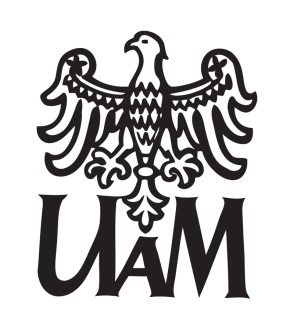 Przedmiot:Administracja Serwerami Sieciowymi LinuksTemat zajęć:Budowa Systemu Operacyjnego LinuksProwadzący:Maciej Kalkowski Nr indeksu:Lp.ZagadnienieOpis zagadnienia!!!1.Przedstawienie prowadzącegokalkos@amu.edu.plkalkowski.namewtorek 11:30-13:30, możliwość spotkania w innych terminach2.Warunki zaliczeniaOmówienie warunków zaliczenia na stronie www.Notatki:Zaliczenie wykładu – sprawozdania + referatySprawozdania robię co wykładReferat robię z Januszem Kołodziejem i Krzysztofem Kasprzakiem.Referat – 35 minut. ….3.System operacyjnyCo to jest system operacyjny i jakie ma zadania: Co to jest linuks:Co to jest jądro monolityczne:Co to jest mikrojądro:4.OS LinuxZgodność linuksa:Funkcje pliku (wymienionych było 8szt.):Z jakich kroków składa się uruchomienie systemu operacyjnego Linuks:5.Uruchomienie systemu:Co to jest i co robi BIOS:Co to jest i co robi bootloader:6.Uruchomienie systemu c.d.:Moduły do jądraSystemy plikówSkrypty startowe7.Uwagi:Uwagi:Wykład poszerzył moją wiedzę (skala 0-5)Wykład poszerzył moją wiedzę (skala 0-5)Wiedza przekazana w jasny sposób (skala 0-5):Wiedza przekazana w jasny sposób (skala 0-5):Co mogłoby być zrobione lepiej:Co mogłoby być zrobione lepiej:Data sporządzenia:Data sporządzenia: